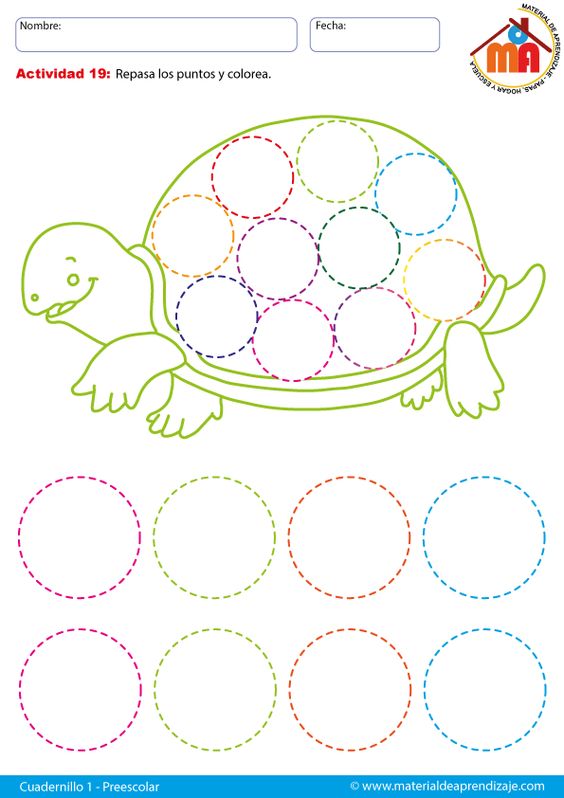 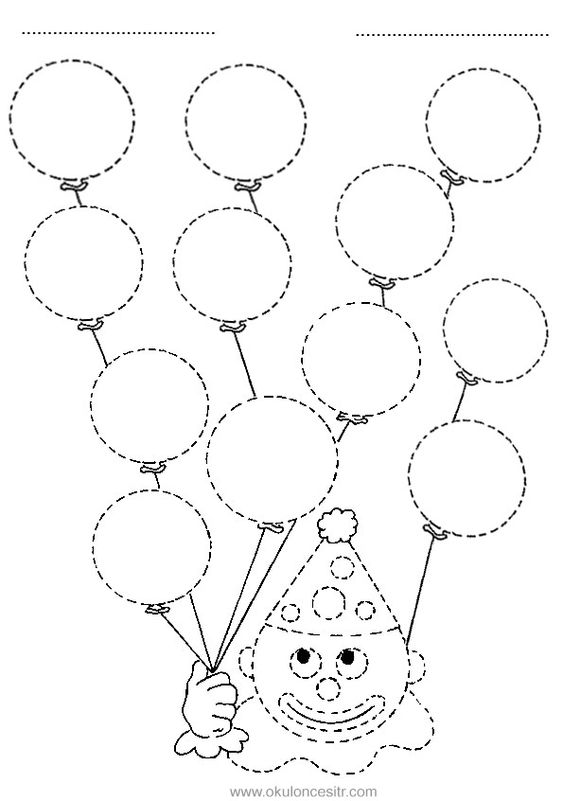 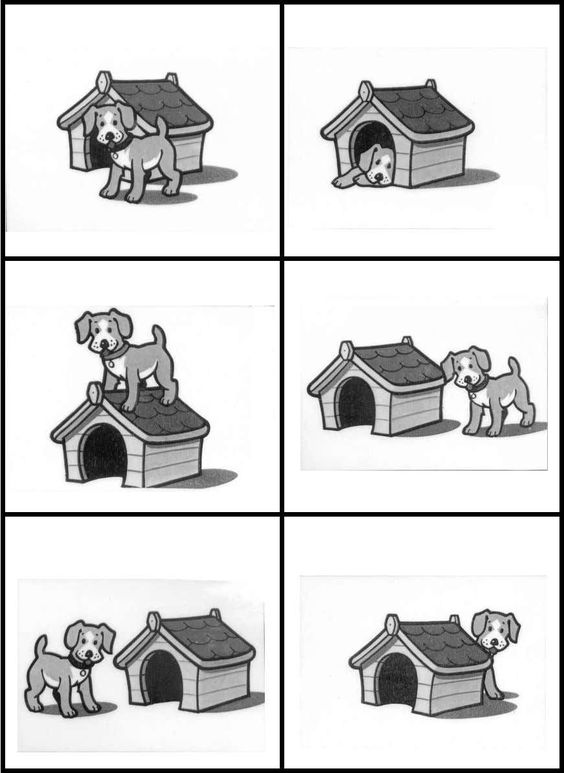 Porozprávaj, kde sa nachádza psík (pred, v, na, vedľa, pri, za).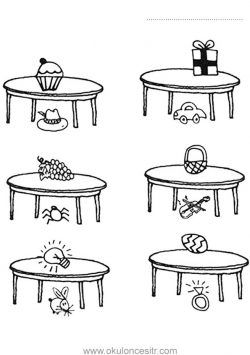 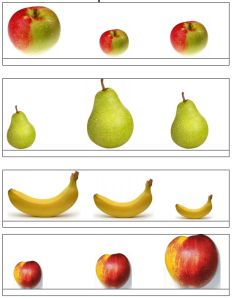 Ovocie pomenuj. Zakrúžkuj ovocie podľa veľkosti (malé – modrou, veľké – zelenou, väčšie – červenou).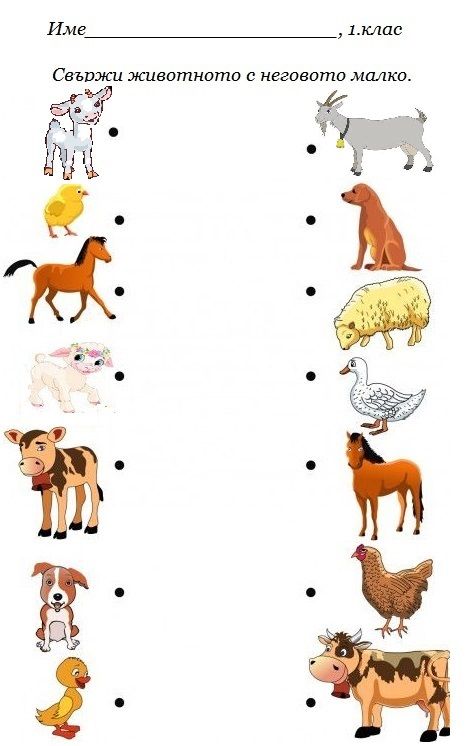 Obrázky pomenuj. Ťahaj čiary a správne pospájaj mláďatá s ich dospelými rodičmi. Skús vydať zvuky,  aké  zvieratká vydávajú.